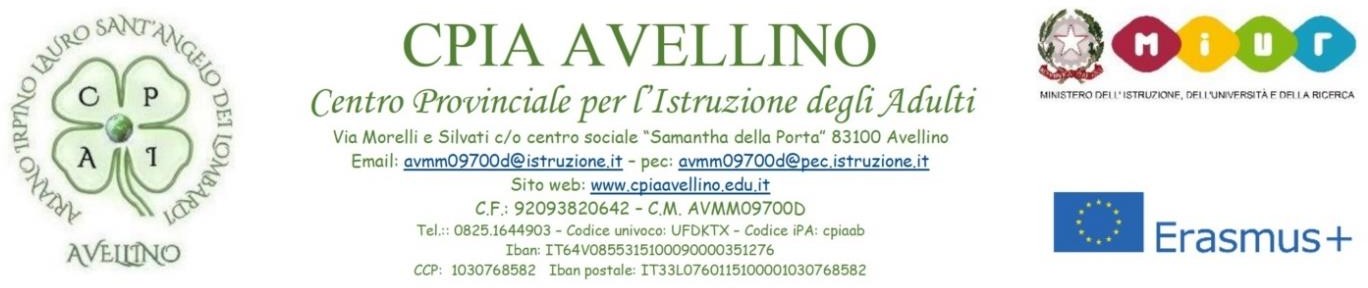 CRITERI DI VALUTAZIONE PER IL GIUDIZIO GLOBALE.INDICATORI.VOTOModalità di approccio all’esameConoscenza dei contenutiCapacità di riflessioneCapacità di esposizione e organizzazionelogica10/10In modo sicuroAccurata e approfonditaOttimaNotevole9/10Con disinvolturaAmpia e completaConsiderevoleOttima e consapevole8/10Con prontezzaChiara ed adeguataBuona/EfficaceCorretta7/10Con serietà/con Impegno/Apprezzabile AdeguataCorrettaBuona6/10Con tranquillità / qualche incertezzaEssenziale / settoriale / modestaAccettabile / modestaAccettabile / Sufficiente1-5/10In modo insicuroCarentiScarsaInsufficiente